СОГЛАСОВАНО                                                    УТВЕРЖДАЮПредседатель МК по направлению                                        Заместитель директора «Общеобразовательная подготовка»                                     по учебно-методической работе                                       _____________  О.Н. Шишленок                                      _____________  М.Ю. Халезева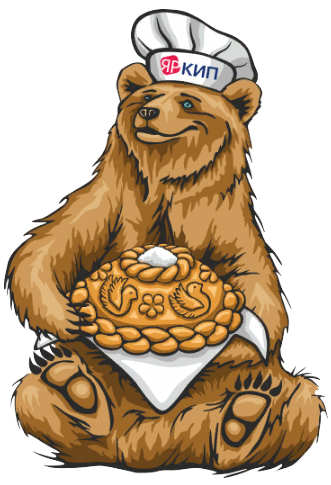 ПОЛОЖЕНИЕ
о проведении предметной недели биологии, географии, химии «Без естественных наук не познаешь мир вокруг!» среди студентов ГПОУ ЯО Ярославского колледжа индустрии питанияЯрославль, 2022ОБЩИЕ ПОЛОЖЕНИЯПоложение о проведении недели «Без естественных наук не познаешь мир вокруг!» по предметам: биология, география, химия - (далее - Неделя) определяет порядок и условия проведения мероприятий среди студентов ГПОУ ЯО Ярославского колледжа индустрии питания (далее – Колледж).ЦЕЛИ И ЗАДАЧИ НЕДЕЛИ Цель Недели - выявление наиболее способных и проявляющих повышенный интерес к изучению естественных предметов обучающихся, создание условий для их самореализации, поддержки и поощрения, а также повышения мотивации к изучению  биологии, географии, химии, экологических основ. Задачи недели: пропаганда естественных наук; выявление и развитие у обучающихся способностей и интереса к научной деятельности в области биологии, химии, географии, экологии; создание условий для выявления и сопровождения одаренных детей; расширение кругозора обучающихся;  развитие творческих способностей обучающихся;  развитие интеллектуальных, личностных, нравственных качеств обучающихся.ОРГАНИЗАЦИЯ НЕДЕЛИОрганизатором Недели является Колледж.Разработчики Недели – преподаватель химии Ю.В. Малышева, преподаватель географии, биологии, химии Л.Ф. Фёдорова.К участию в Неделе приглашаются студенты 1, 2, 3, 4 курсов Колледжа. 4. Неделя проводится с 28 ноября по 2 декабря 2022 года по адресу: г. Ярославль,                    ул. Советская, д. 77, ул. Угличская, д.24, ответственные   преподаватели –            Ю.В. Малышева, Л.Ф. Фёдорова.5. Заявки на участие в мероприятиях недели принимаются до 28 ноября 2022 года.6.  Жюри действует в составе Председателя и членов Жюри.Председатель жюри – Трошин М.Н., заведующий учебной частью.          Члены жюри:Малышева Ю.В., преподаватель химии,Фёдорова Л.Ф., преподаватель биологии, географии, химии. ПОРЯДОК ПРОВЕДЕНИЯ НЕДЕЛИ     Информация о проведении Недели размещается на  странице Вк и  сайте Колледжа . В Неделе принимают участие студенты Колледжа. Участники могут принимать участие в одном или нескольких мероприятиях, количество участников формируется в зависимости от формата мероприятия. Мероприятия неделиОлимпиада по химии.Олимпиада проводится в индивидуальной форме, в очном формате.Олимпиада предполагает решение задач по предмету «Химия».         Дата проведения олимпиады: 28 ноября 2022 года с 14:00 до 15:30. Адрес проведения мероприятия: ул. Угличская, д. 24, кабинет № 20.       Дата проведения олимпиады: 30 ноября 2022 года с 14:00 до 15:30. Адрес проведения мероприятия: г. Ярославль, ул. Советская, д. 77, кабинет № 25.        Ответственный преподаватель – преподаватель химии Ю.В. Малышева.Олимпиада по биологии.Олимпиада проводится в индивидуальной форме, в очном формате.Олимпиада предполагает решение заданий в открытой и закрытой форме по предмету «Биология».           Дата проведения олимпиады: 29 ноября 2022 года с 14:00 до 15:30.Адрес проведения мероприятия: г. Ярославль, ул. Советская, д.77, кабинет № 25.                           Ответственный преподаватель – преподаватель биологии, географии, химии       Л.Ф. Фёдорова.Викторина по географии «Наша страна»Викторина проводится в индивидуальной форме, в дистанционном формате.Викторина предполагает выполнение заданий по географии России. Дата проведения викторины: 30 ноября 2022 года с 14:00 до 15:30. Адрес проведения мероприятия: г. Ярославль, ул. Угличская, д. 24, кабинет № 22.                 Ответственный преподаватель – преподаватель биологии, географии, химии     Л.Ф. Фёдорова. Интеллектуальная игра «100 к 1».          Игра проводится в групповой форме, состав команды: 5 человек от 1 курса и 5 человек от второго; в командах должны быть представители разных групп.   Формат проведения мероприятия очный.         Игра направлена на развитие познавательного интереса к предметам естественно-научного цикла, помогает студентам научиться работать сообща и учитывать мнение товарища по команде.          Дата проведения игры – 2 декабря 2022 года.  Адрес проведения мероприятия: г. Ярославль, ул. Угличская, д. 24, кабинет № 22.         Ответственные преподаватели – Ю.В. Малышева, Л.Ф. Фёдорова.Беседа «СПИД не спит»         Беседа направлена на профилактику распространения ВИЧ-инфекции.     Дата проведения беседы – 1 декабря 2022 года.    Адрес проведения мероприятия: г. Ярославль, ул. Угличская, д. 24, кабинет № 22.        Ответственные преподаватели – Ю.В. Малышева, Л.Ф. Фёдорова.Конкурс фото на экологическую тематику.Конкурс экологических фотографий направлен на развитие творческих способностей студентов, стимулирование интереса к экологическим проблемам,осознания необходимости бережного отношения к природе, ее охране, важностипроведения экологических мероприятий в целях сохранности природы.  Работы принимаются в электронном виде  с 28 ноября по 1 декабря 2022 года. Адрес проведения мероприятия: г. Ярославль, ул. Советская, д.77, кабинет № 25,ул. Угличская, д. 24, кабинет № 22.        Ответственные преподаватели – Ю.В. Малышева, Л.Ф. Фёдорова.        Требования к конкурсной работе:участникам конкурса предлагается выполнить фотографию, посвящённуюэкологической проблеме; конкурсные работы не являются плагиатом, копией или частью работ других авторов;направленность работ: «Экологическая проблема рядом с тобой», «Живем в гармонии и согласии с природой», «Разделять просто».5. ОПРЕДЕЛЕНИЕ ПОБЕДИТЕЛЕЙ НЕДЕЛИПодведение итогов проходит по каждому мероприятию. Жюри определяет места по наибольшему количеству баллов за мероприятие.Победители награждаются грамотами. По итогам недели жюри определяет I, II и III место. Сообщение о результатах Недели публикуется на сайте Колледжа.